All praise to you, O Lord     Hymnal 1982 no. 138          Melody: Carlisle     S.M.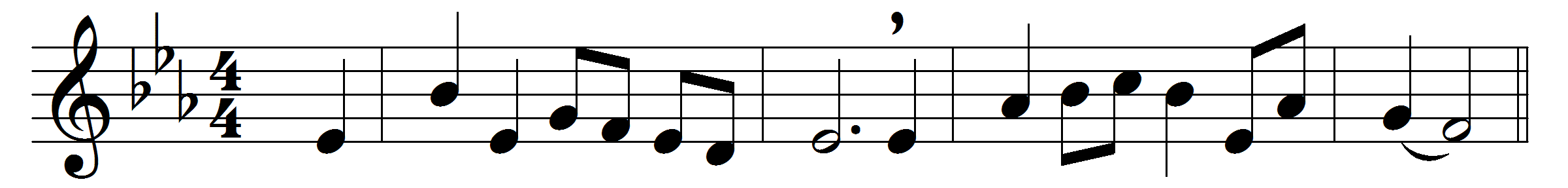 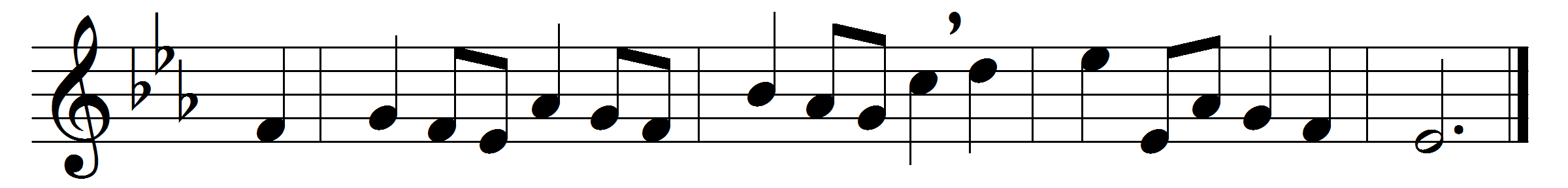 All praise to you, O Lord,who by your mighty powerdid manifest your glory forthin Cana’s marriage hour.You speak, and it is done;obedient to your word,the water reddening into wineproclaims the present Lord.Oh, may this grace be ours:in you always to liveand drink of those refreshing streamswhich you alone can give.So, led from strength to strength,grant us, O Lord, to seethe marriage supper of the Lamb,the great epiphany.Words: Hyde Wyndham Beadon (1812-1891)Music: Charles Lockhart (1745-1815)